Олимпиадные задания по ИЗО для группы 2-4 классов. Дорогой участник олимпиады, напоминаем, выполнить все задания надо САМОСТОЯТЕЛЬНО (работы выполненные не самостоятельно приниматься не будут)! Готовую работу надо отправить на электронный  ящикБлок I:Задание оценивается в 1 балл1.  Найди неверное утверждение.а) основных цветов три: синий, жёлтый, красный;б) зелёный, оранжевый и фиолетовый – это составные цвета;в) портрет – это вид изобразительного искусства;г) пейзаж изображает природу.Задание оценивается в 1 балл13.  . Оттенок жёлтого цвета не присутствует в названии: а) янтарный;       б) золотистый; в) солнечный2.  Оттенок жёлтого цвета не присутствует в названии:а) янтарный;б) золотистый;в) солнечный;г) лиловый.Задание оценивается в 1 балл3.  Книга, в которой текст, иллюстрации и орнаментальное оформление выполнены      от руки – это…а) рукописная книга;б) печатная книга;в) электронная книга.Задание оценивается в 1 балл4.  Книга, в которой текст, иллюстрации и орнаментальное оформление выполнены от руки – это… а) рукописная книга; б) печатная книга; 4.  Сколько цветов в радуге? Реши примеры, укажи букву с правильным ответом.а) 3 + 1 = ?                  б) 7 – 3 = ?в) 5 – 2 = ?                  г) 4 + 3 = ?Задание оценивается в 1 балл5.  Тёплые цвета – это...а) красный, жёлтый и оранжевый;б) красный, жёлтый и синий;в) синий, зелёный и фиолетовый;г) чёрный, серый, белый.Задание оценивается в 1 балл6.   Из какой страны пришло оригами? а)  Япония;б)  Европа;в)  Китай.Задание оценивается в 1 балл7.  Ближе к линии горизонта изображаемые предметы должны быть   а)  крупнее;б)  все одинаковые;в)  мельче.Задание оценивается в 2 балла (1 балл за правильный ответ)8.  Какие группы цветов здесь представлены:              а)                                              б)а)   ________________ ;б)  ________________ .Задание оценивается в 1 баллПомоги Незнайке выбрать тропинку, которая ведёт до материала, которым рисует художник.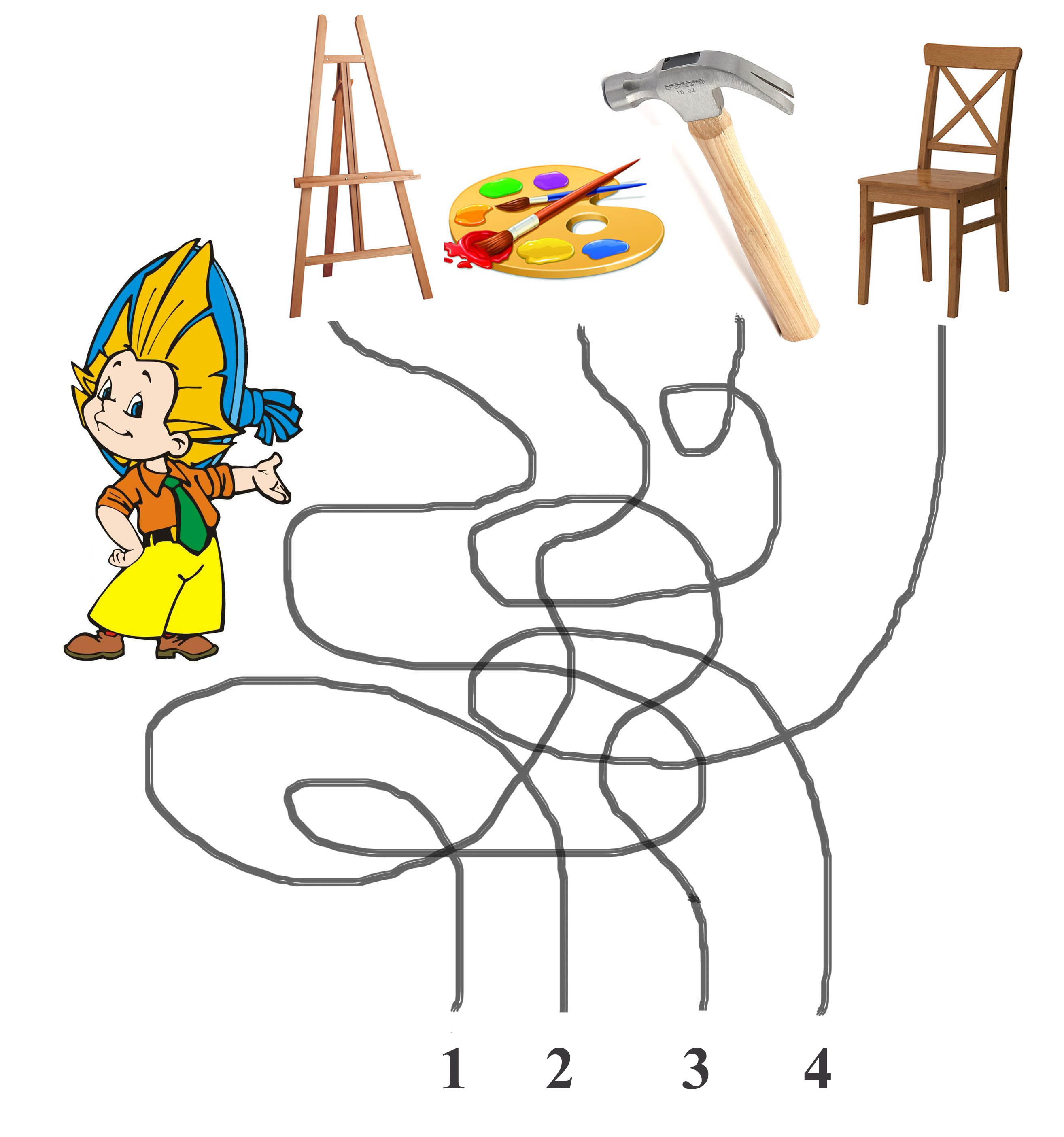 Ответ  ________  .Задание оценивается в 1 балл10.  Соотнеси начальный и завершённый рисунок. Выбери правильную комбинацию цифр и букв.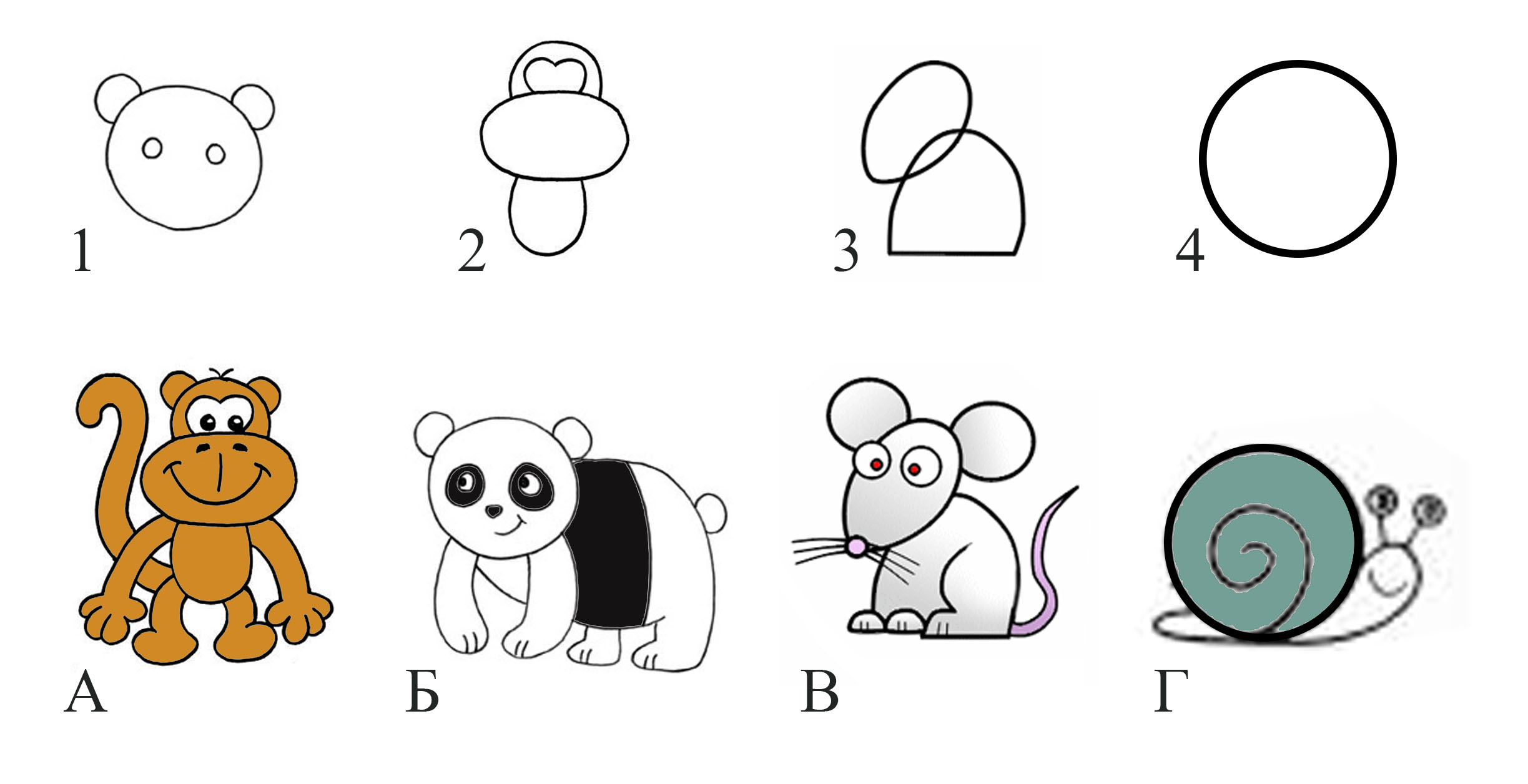 А) 1Б 2В 3А 4Г;                  Б) 1А 2В 3Б 4Г;В) 1Б 2А 3В 4Г;                  Г) 1А 2Б 3В 4Г.Ответ _________ .Задание оценивается в 1 балл11.  Выбери вариант, в котором перечислены только портреты.1.  2.  3. 4.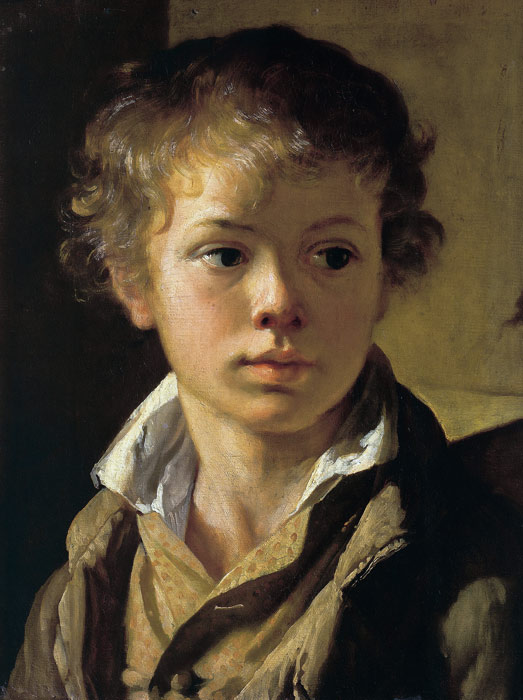 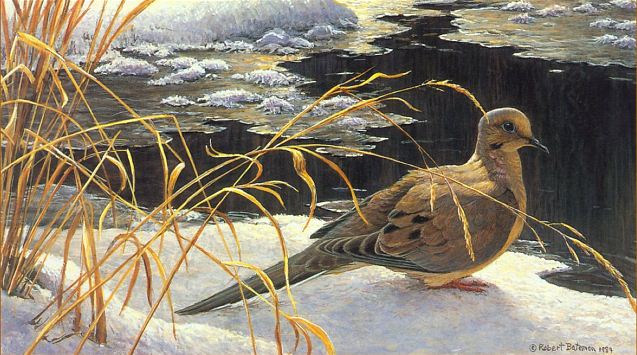 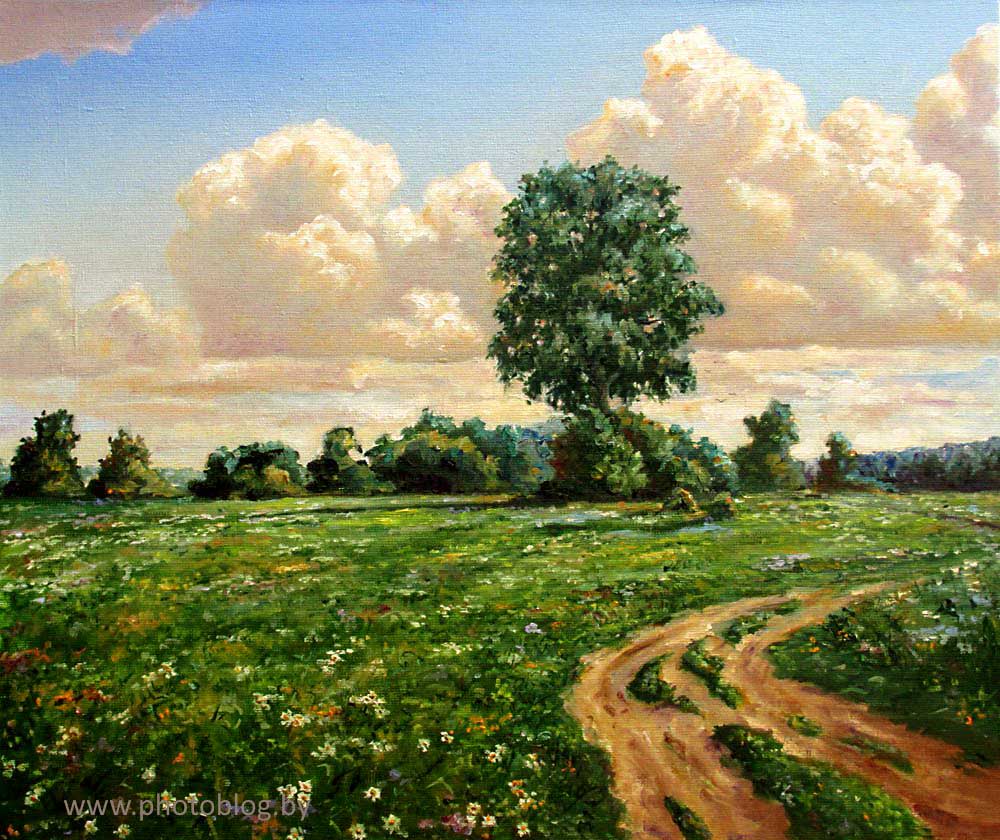 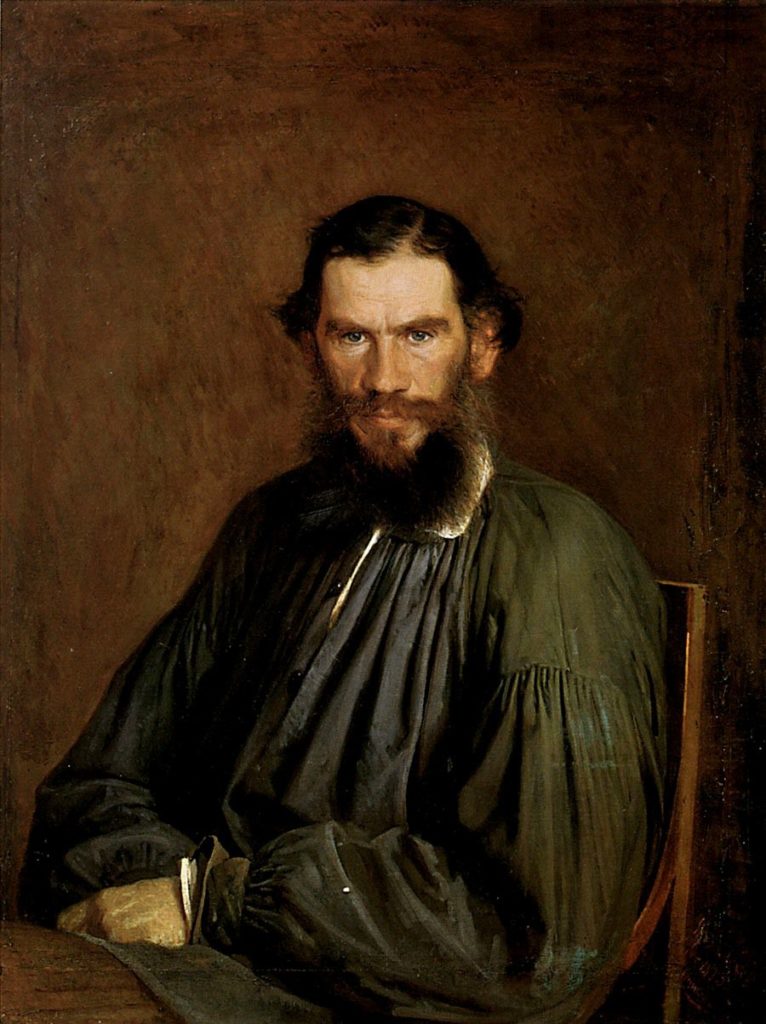 А) 1, 2;     Б) 3, 4;     В) 1, 3;     Г) 1, 4Ответ ________ .Задание оценивается в 1 балл12.  Собери слово по буквам. Что оно означает?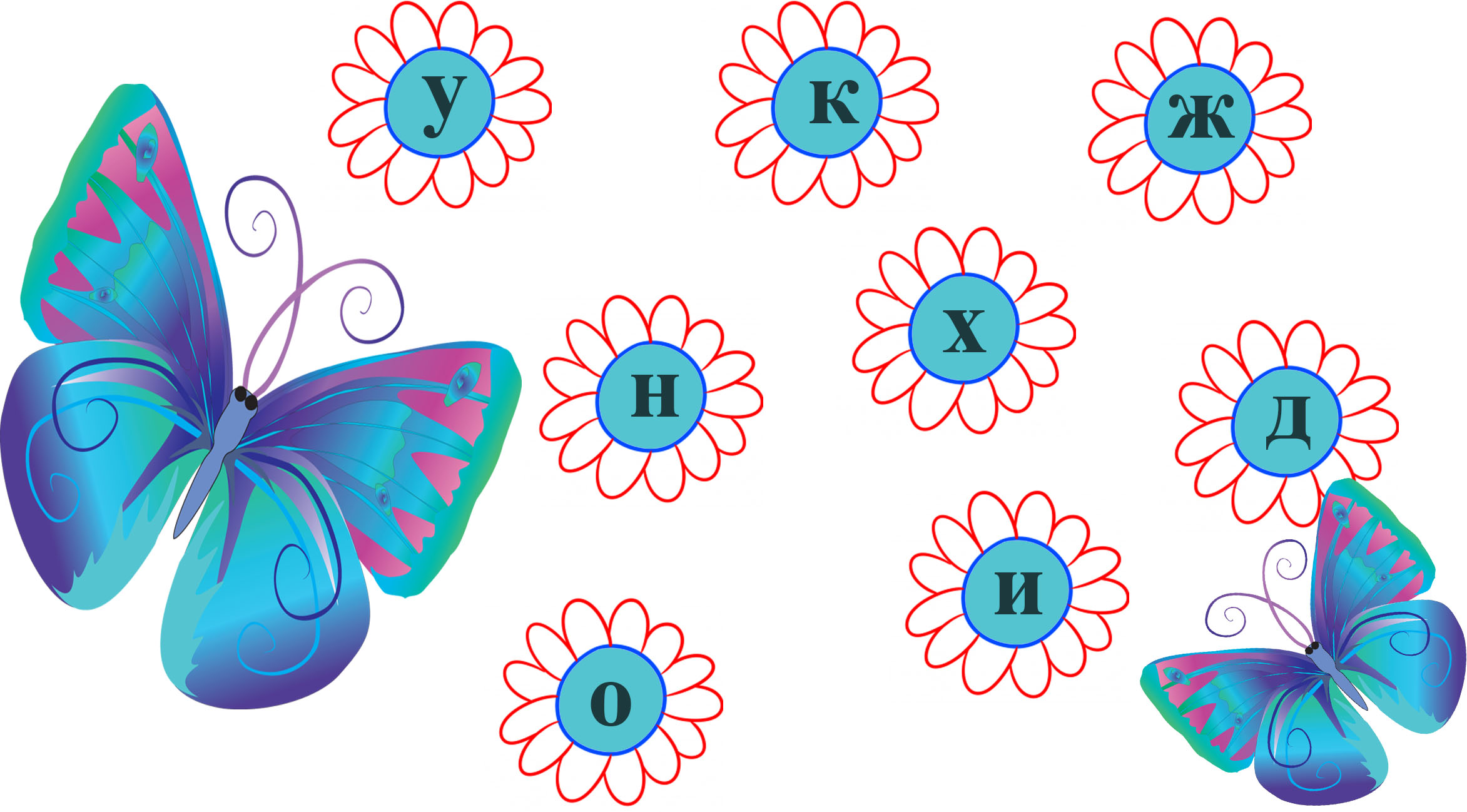 Ответ  ___________   .               Задание оценивается в 1 балл13.  Цель каждого художника заключается в том, чтобы с помощью своей картины передать определённое настроение. Какое настроение у картины «Опять двойка»?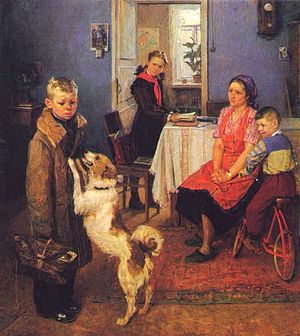 а) грусть и досада;        б) радость и гордость;в) скука и безделье;       г) нет эмоций.Ответ ________ .Задание оценивается в 1 балл14.  Найди ошибку в комбинации вид изобразительного искусства/картинка. А) архитектура      Б)  живопись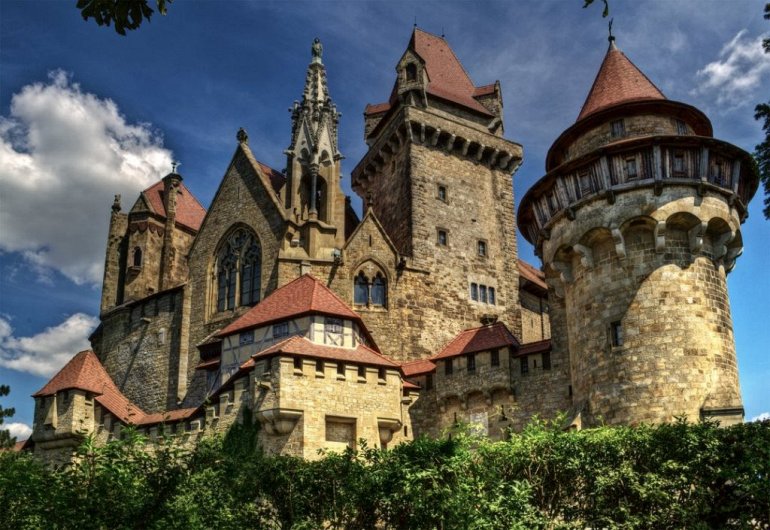 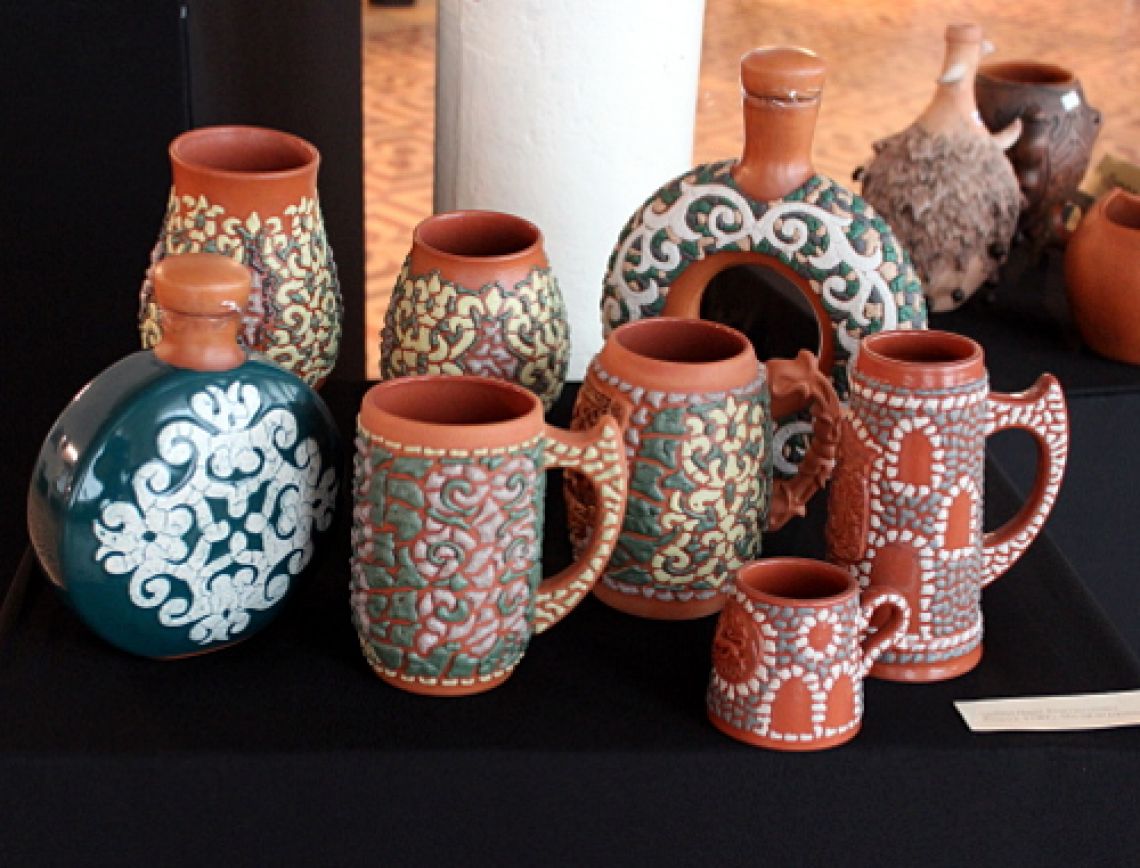     В)  скульптура            Г)  графика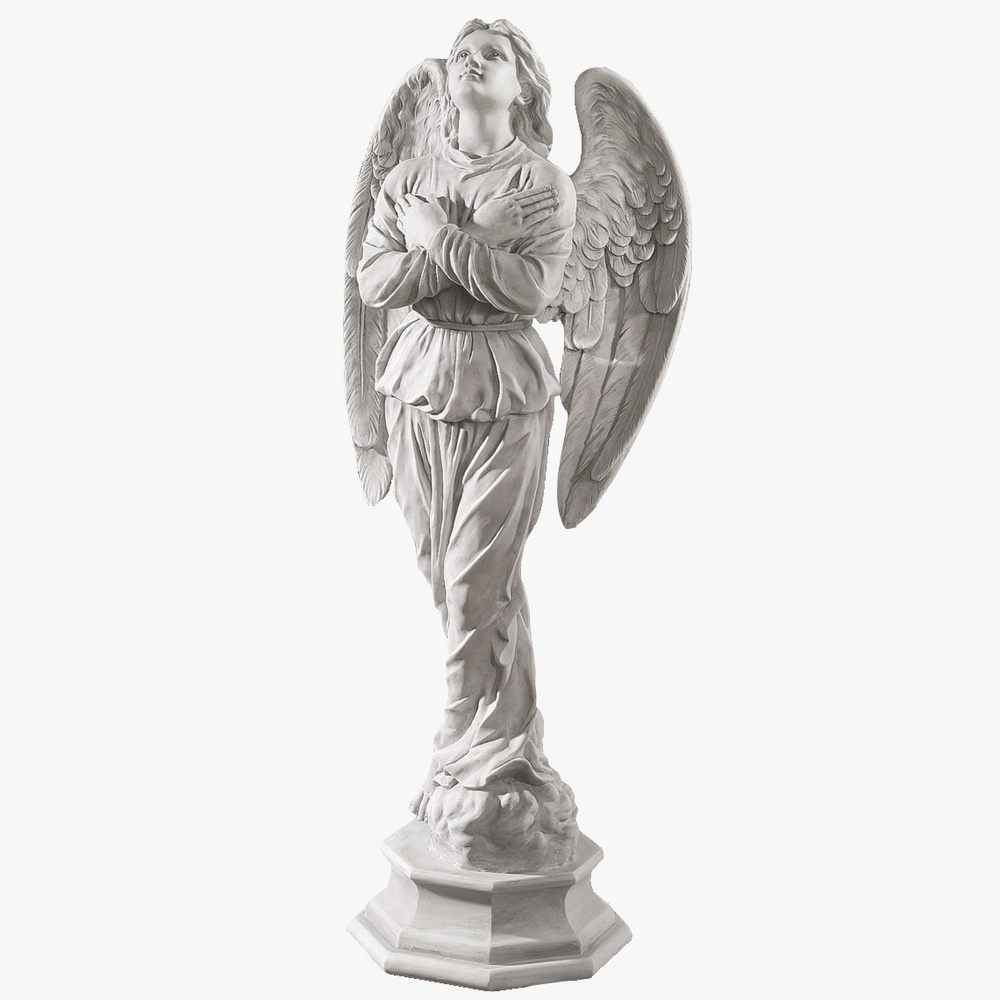 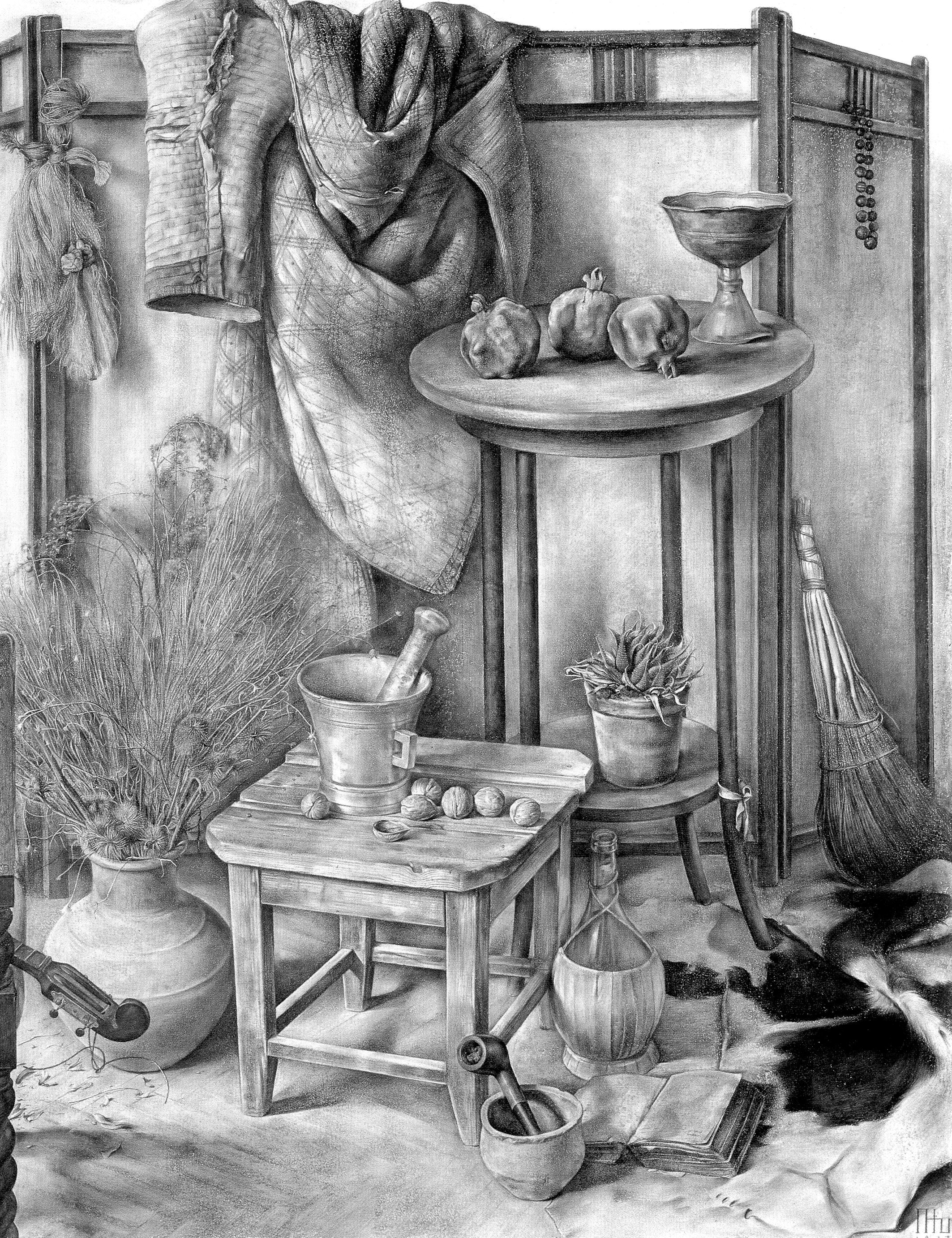 Ответ ____________ .в) электронная книга Задание оценивается в 3 балла (1 балл за правильно подобранную комбинацию)15.    Дополни рисунок недостающими элементами. (ответ пиши в виде комбинации цифр и букв)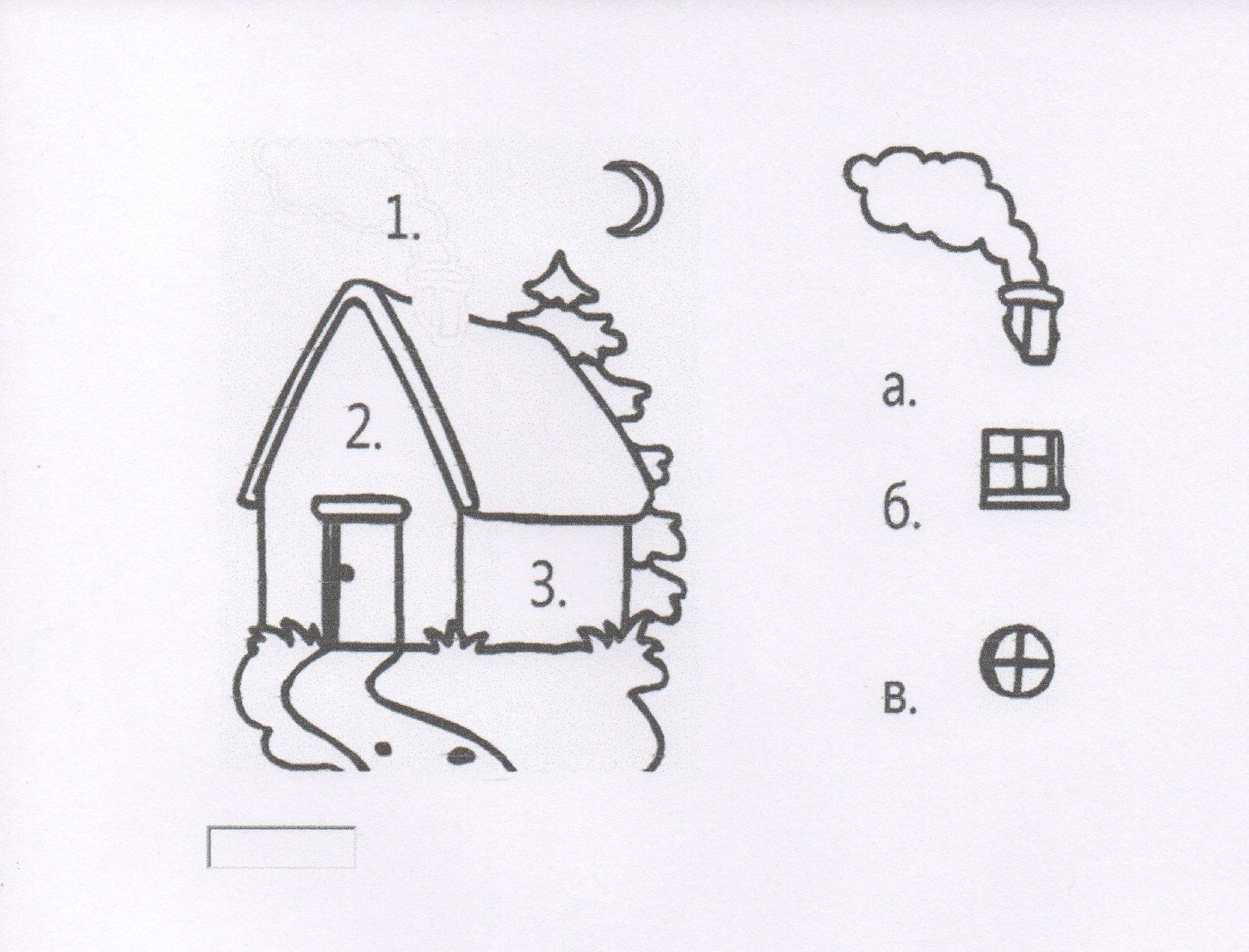 Ответ ______________      Блок II:Задание оценивается в 5 баллов (1 балл за правильный ответ)1.  Что делает и над чем работает художник в театре? а)  ______________ ;б)  ______________ ;в)  ______________ ;г)  ______________ ;д)  ______________ .